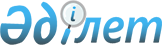 О внесении изменений и дополнений в Закон Республики Казахстан "О статусе и социальной защите военнослужащих и членов их семей"Указ Президента Республики Казахстан от 7 ноября 1995 г. N 2606 имеющий силу Закона.
      В соответствии со статьей 1 Закона Республики Казахстан от 10 декабря 1993 года "О временном делегировании Президенту Республики Казахстан и главам местных администраций дополнительных полномочий" постановляю: 
      I. Внести в Закон Республики Казахстан от 20 января 1993 г. Z934000_ "О статусе и социальной защите военнослужащих и членов их семей" (Ведомости Верховного Совета Республики Казахстан, 1993 г., N 2, ст. 32, N 18, ст.429) следующие изменения и дополнения: 
      1. В статье 4: 
      в части третьей слова "органы государственной власти и управления" заменить словами "государственные органы"; 
      в части четвертой исключить слова "предприятий, учреждений". 
      2. Статью 5 дополнить частью третьей следующего содержания: 
      "Военнослужащие не должны состоять в партиях, профессиональных союзах, выступать в поддержку какой-либо политической партии". 
      3. В статье 8: 
      в части шестой слова "Совета народных депутатов" заменить словами "исполнительные органы"; 
      в части восьмой слова "Верховным Советом или Президентом Республики Казахстан" заменить словами "законодательством Республики Казахстан". 
      4. В статье 9: 
      часть девятую изложить в следующей редакции: 
      "Военнослужащим срочной службы в виде поощрения предоставляется краткосрочный отпуск в порядке, определенном общевоинскими уставами Вооруженных Сил Республики Казахстан"; 
      часть десятую исключить. 
      5. В статье 11: 
      в части первой слова "Законом Казахской ССР "О собственности в Казахской ССР" заменить словами "действующим законодательством Республики Казахстан"; 
      в части шестой слова "органами государственной власти и управления" заменить словами "исполнительными органами" и исключить слова "и местными Советами народных депутатов". 
      6. В статье 12: 
      в части второй, четвертой, восьмой и девятой слова "органы государственной власти и управления", "органами государственной власти и управления" заменить соответственно словами "исполнительные органы", "исполнительными органами"; 
      часть двенадцатую изложить в следующей редакции: 
      "Военнослужащие (кроме военнослужащих срочной службы), независимо от выслуги лет, а также лица, уволенные с военной службы по возрасту, стоянию здоровья, сокращению штатов, имеющие выслугу 20 лет и более, оплачивают всю занимаемую с членами семью жилую площадь, коммунальные услуги, топливо и эксплуатационные расходы по содержанию государственного, ведомственного, приватизированного жилья, а также установку и пользование квартирными телефонами в размере не более 50 
      процентов".
      7. В части шестой статьи 13 слово "лицам" заменить словом
      "военнослужащим".
      8. Часть девятую статьи 14 изложить в следующей редакции:
      "Военнослужащим срочной службы, курсантам
      (слушателям) военно-учебных заведений, получающим стипендию,
      выплачиваются страховые суммы в случаях, предусмотренных:
      частью третьей настоящей статьи - в размере 500 минимальных
      заработных плат;
      частью шестой настоящей статьи - в размере:
      инвалиду I группы - 250 минимальных заработных плат;
      инвалиду II группы - 150 минимальных заработных плат;
      инвалиду III группы - 50 минимальных заработных плат;
      в части седьмой настоящей статьи - в размере:
      за тяжелое увечье - 12 минимальных заработных плат;
      за легкое увечье - 4 минимальных заработных плат.
      II. Правительству Республики Казахстан:
      привести решения Правительства в соответствии с настоящим Указом;
      обеспечить пересмотр и отмену министерствами и ведомствами их
      нормативных актов, противоречащих данному Указу.
      III. Настоящий Указ вступает в силу со дня опубликования.
      Президент Республики Казахстан
					© 2012. РГП на ПХВ «Институт законодательства и правовой информации Республики Казахстан» Министерства юстиции Республики Казахстан
				